Тема: «Что почитать ребенку».Подготовила: учитель-логопед Анна Владимировна.Добрый день, уважаемые родители. Предлагаем Вам почитать своему ребенку произведения С.Я. Маршака «Мяч», «Усатый полосатый», «Детки в клетки», «Где обедал воробей?» или прослушать их в записи – аудиосказки, или просмотреть мультфильмы, а так же комплекс игр и упражнений.Игра «Доскажи словечко»А потом ты покатился и назад…..(не воротился) («Мяч»)Ни перинки, ни простынки, ни подушки не видатьА усатый, полосатый перебрался под….(кровать) («Усатый полосатый»)Эй не стойте очень близко-Я тигрёнок, а не….(киска) («Детки в клетки»)А зубастый крокодил, чуть меня….(не проглотил)  («Где обедал воробей?»)Игра «Смотри,  кто пришёл»Кого вы видите на картинках? Из какой они сказки?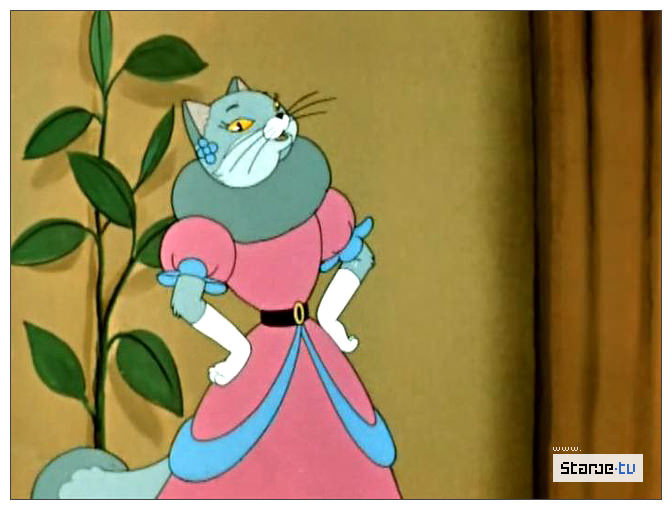 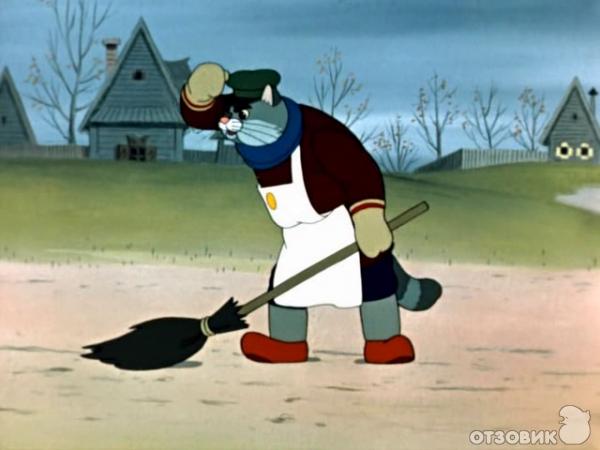 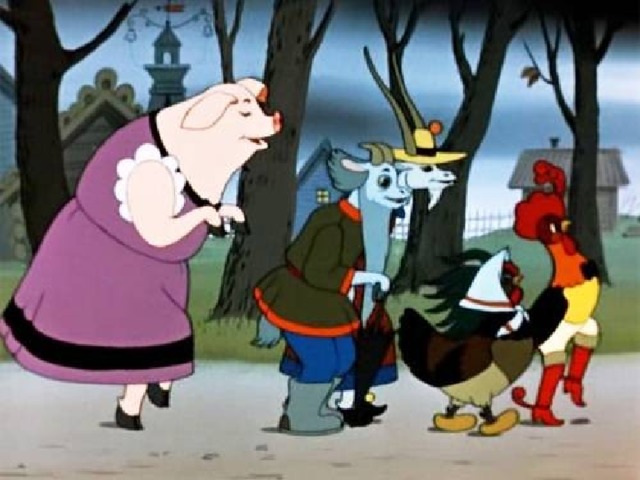 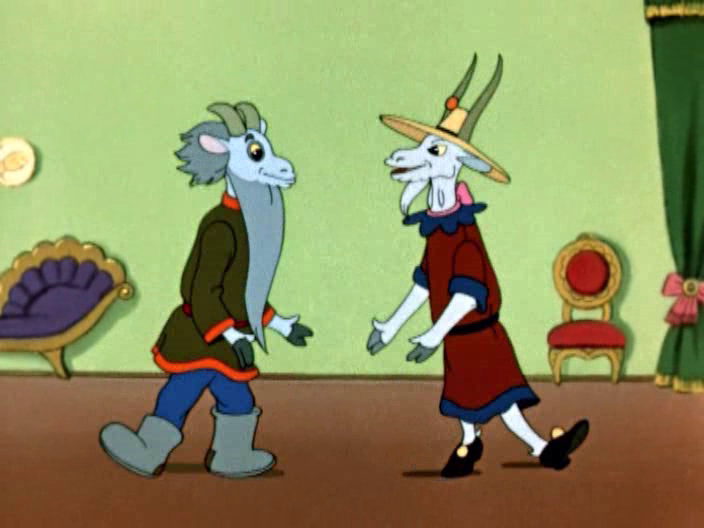 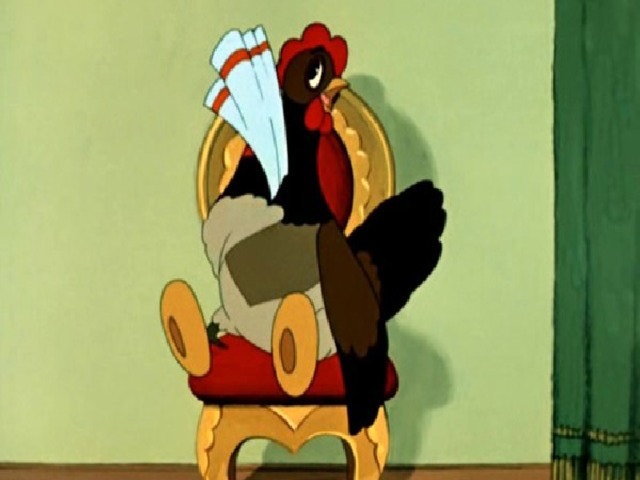  (Кот, кошка, коза, свинья, курица из сказки «Кошкин дом») Предложите ребенку закрыть глаза, а потом открыть и сказать, кто ещё пришёл (козёл). Закройте картинку. А кого не стало?(козла)4. Игра с мячом «Семейка слов» Предлагаете ребенку подобрать родственные слова к слову «шел». Что сделал петух? (пришел) А кот? (ушёл) Что сделала кошка через дорогу?(перешла) К дому (подошёл.)Что сделал козёл? Что сделал кот?5. Пальчиковая игра «Где обедал воробей?». Поиграйте с пальчиками.- Где обедал, воробей?           Махать перекрещенными ладошками- В зоопарке у зверей.Пообедал я сперва            На каждое название загибают по одному пальчику,За решеткою у льва.                  сначала на правой, потом на левой руке.Подкрепился у лисицы,У моржа попил водицы.Ел морковку у слона.С журавлем поел пшена.Погостил у носорога,Отрубей поел немного,Побывал я на пируУ хвостатых кенгуру.Был на праздничном обедеУ мохнатого медведя.А зубастый крокодил           Ладошками изображают раскрывшуюся пасть Чуть меня не проглотил.                         животного.6. Игра «Будь внимательным»Предлагаете ребенку ответить на вопросы. В каком стихотворении Маршака мы встречали льва, лисицу, слона, журавля, носорога, кенгуру, мохнатого медведя, зубастого крокодила? (…)7. Упражнение «Подбери схемы»К какому герою из стихотворения «Где обедал воробей?» подходит эта схема. (С- согласный звук, твердый; К – гласный звук; З – согласный звук, мягкий)(СЛОН)Спасибо за внимание. С уважением, учитель-логопед Анна Владимировна.сскс